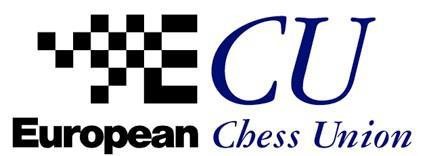 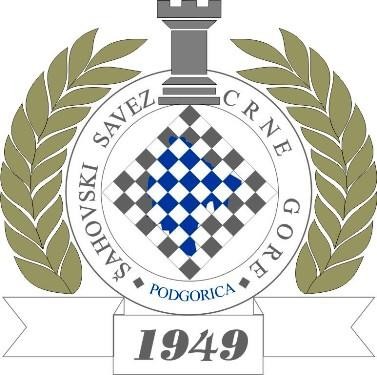 Первенство Европы по шахматам среди школьниковЧемпионы школ в возрастных группах: U7, U9, U11, U13, U15, U17/ ДЕВОЧКИ U7, U9, U11, U13, U15, U1710 – 20 июня 2017, Будва, ЧЕРНОГОРИЯ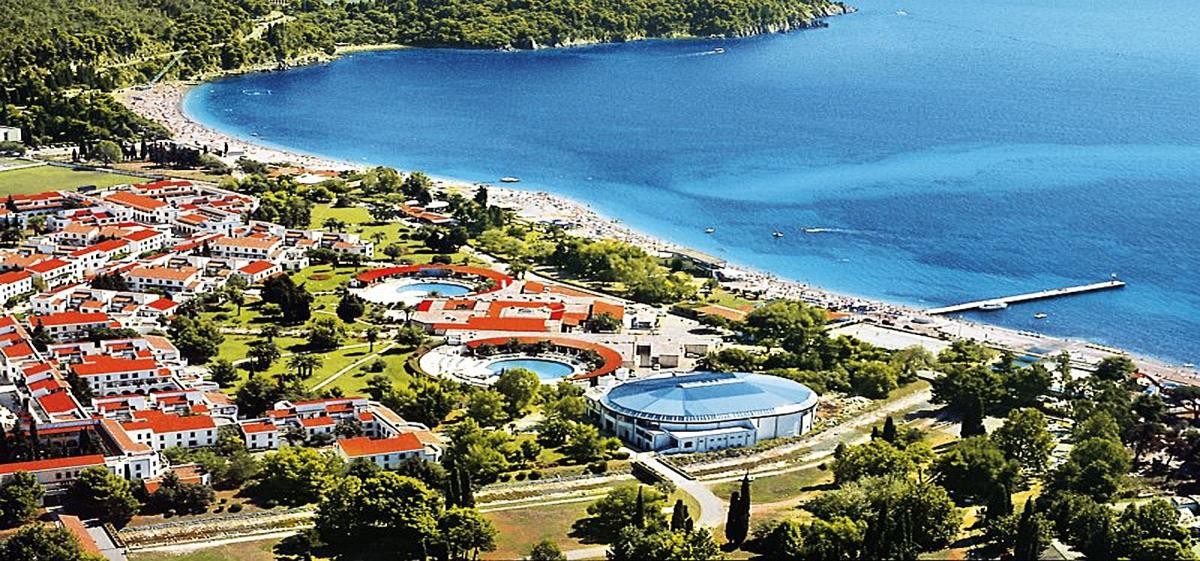 Будва - столица черногорского туризма, большое число пляжей и отелей делают эту территорию одним из самым самых красивых побережий в мире. Шахматная Федерация Черногории и Европейский Шахматный Союз (EШС) приглашают Национальные Шахматные Федерации, входящие в EШС, участвовать в Первенстве Европы среди школьников. Соревнование пройдёт в Будве, Черногория с 10 июня (прибытие) до 20 июня 2017 (отъезд).Каждая Национальная Федерация может заявить неограниченное количество  игроков в каждой из 12 возрастных групп. В случае, если в группе девочек будет меньше 10 участниц, тогда такая группа будет объединена с аналогичной по возрасту группой мальчиков.Возраст учатников (мальчики и девочки):До 07 лет, к 1 января 2017 (дата рождения: 1 января 2010 и позже) – Турнир U07; До 09 лет, к 1 января 2017 (дата рождения: 1 января 2008 и позже) – Турнир Under 09; До 11 лет, к 1 января 2017 (дата рождения: 1 января 2006 и позже) – Турнир Under 11; До 13 лет, к 1 января 2017 (дата рождения: 1 января 2004 и позже) – Турнир Under 13; До 15 лет, к 1 января 2017 (дата рождения: 1 января 2002 и позже) – Турнир Under 15; До 17 лет, к 1 января 2017 (дата рождения: 1 января 2000 и позже) – Турнир Under 17.При регистрации представители игроков предъявляют паспорт для проверки возраста игрока.Расходы на гостиницу и дорогу оплачиваются родителями участников или их шахматными федерациями, школами, спонсорами. Делегации игроков должны сопровождаться, по крайней мере, одним взрослым (руководитель, тренер или родитель).Взнос в ЕШС: В соответствии с правилами ЕШС, взнос в 20 евро вносится за каждого игрока. Перечисление делается непосредственно Европейскому Шахматному Союзу (Банк: Credit Suisse, IBAN: CH3604835183510542000, CRESCHZZXXX,  European Chess Union) перед началом 2-го раунда.Вступительный взнос составляет 100 евро на человека, и он включает транспорт из каждого черногорского Аэропорта.Вступительный взнос включает личную аккредитацию, без которой вход в турнирное помещение невозможен.Заявки нужно послать от Национальных Федераций или игроков до вторника, 18 апреля 2017. Заявки от игроков должны быть одобрены Национальными Федерациями.Полная регистрация каждой делегации должна включать имя, фамилию, идентификационный номер FIDE, рейтинг FIDE, даты прибытия/отъезда и номера паспорта (для визы) каждого игрока и каждого сопровождающего человека. Для делегаций необходимо указать имя, телефон/e-mail/fax Руководителя Делегации.Стоимость автобусных перевозок из международных аэропортов Подгорицы (60 км) и Тивата (25 км) в отели турнира, включая возвращение в официальный день отъезда, бесплатная.Все заявки должны быть подтверждены Организационным Комитетом, и гостиничные номера будут заказаны после предоплаты 150 евро на человека, в течение недели после крайнего срока от 18 апреля 2017, на счёт официальной Шахматной Федерации Черногории, доступный на веб-сайте  http://www.euroschools2017.meКвитанцию предоплаты нужно также послать по электронной почте Оргкомитету. Остаток на счёте должен быть заплачен по прибытию и не позднее, чем начало 2-го раунда.4.5. Банковские сборы должны быть заплачены отправителем. Для участников и сопровождающих лиц забронирован отель Slovenska Plaza, там же находится турнирный зал.Все участники обязаны размещаться в официальном отеле. Бронирование гостиницы осуществляется только через Оргкомитет. Все платежи должны быть сделаны в Евро (евро). Никакие будущие платежи счетов за гостиницу не будут приняты. Отмены не возможны после вторника, 18 апреля 2017.Оплата за гостиницу для игроков, тренеров и сопровождающих лиц включает  ежедневный полный пансион с завтраком, ланчем и ужином, бесплатным пользованием бассейна, аккредитации):Дети до трёх лет размещаются бесплатно в комнате их родителей.Турнир проводится согласно правилам ЕШС и ФИДЕ по швейцарской Системе в 9 туров и будет обсчитываться. Национальные рейтинги не учитываются. Темп игры: 90 минут на 40 ходов плюс 30 минут до конца с прибавлением 30 секунд за каждый ход, начиная с первого. Время опоздания составляет 15 минут для каждого тура.Победители в каждой возрастной категории (мальчики и девочки) объявляются чемпионами (чемпионками) Европы среди школьников в 2017 году. Они будут награждены с кубками и специальными дипломами.Квалификация:6 победителей (U7, U9, U11, U13, U15 и U17) и 6 победителей среди девочек (U7, U9, U11, U13, U15 и U17) согласно правилам FIDE будут играть как приглашённые участники на первенстве мира среди школьников 2018 года в Албании (бесплатное размещение и питание в официальной гостинице). ПОСТОЯННЫЕ ПРИЗЫСПЕЦИАЛЬНЫЕ ПРИЗЫПрограмма экскурсийКонкурс решенийСеминарыСпортивные игрыКонтактное лицо: Боро Miljanic,Генеральный секретарьТелефон/Viber: (+382) 69 541 137Телефон/факс: (+382) 20 662 164Электронная почта: Info@euroschools2017.meВеб-сайт Offical: www.euroschools2017.meSlovenska PlazaКомнатаЦена на человека/день3 + *1/347€3 + *1/252€3 + *1/164€4 *1/350€4 *1/255€4 *1/167€В субботу10 июняПрибытие делегацийВ субботу10 июняВстреча капитанов 21:00В воскресенье11 июня1 Раунд в 16:00В понедельник12 июня2 Раунд в 16:00Во вторник13 июня3 Раунд в 16:00В среду14 июня4 Раунд в 9:30В среду14 июня5 Раунд в 16:00В четверг15 июняСвободный деньВ пятницу16 июня6 Раунд в 16:00В субботу17 июня7 Раунд в 16:00В воскресенье18 июня8 Раунд в 16:00В понедельник19 июня9 Раунд в 9:30Во вторник19 июняЦеремония закрытия 18:00В среду20 июняОтъезд6 победителей в открытом чемпионате ((((U7(U7, U9, U11, U13, U15, U17)Приглашение на первенство мира 2018 года, призы Специальные ПодаркиТрофеи6 чемпионов среди девочек(U7, U9, U11, U13, U15, U17)Приглашение на первенство мира 2018 года, призыТрофеиЗа 2 - 3 место вкаждой  категорииКаждая категорияПризыТрофеиЗа 4 - 7 место категорияПризыМедалиЗа 1-е место (U9, GU9)ПодаркиМедалиПодаркиМедалиЗа 1-е место (U11, GU11)ПодаркиМедалиПодаркиМедалиЗа 1-е место (U13, GU13)За 1-е место (U15, GU15)ПодаркиМедалиПодаркиМедалиЗа 1-е место (U17, GU17)ПодаркиМедалиПодаркиМедали